CURRICULUM VITAE                           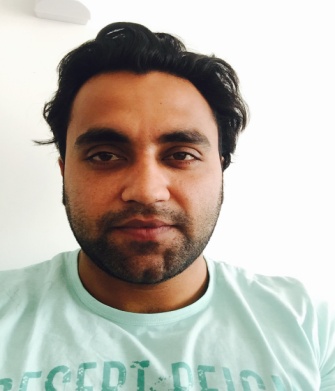 SHEHZAD SHEHZAD.337134@2freemail.com CAREER OBJECTIVETo work in an organization where there is exclusive environment, healthy competition and ample prospects of professional growth. Where I am exposed to all types of work fields, can enhance my knowledge and broaden my experience to the maximum. In short I just want to be the active part of development.STRENGTH & SKILLSFast learner willing to shoulder challenges and responsibilities.Maintain confidentiality while handling departmental related activities.Strong verbal and personal communication skills.Self motivated, initiative, high level of energy.WORK EXPERIENCE							Worked as Site Engineer in Creative + Karkon Company–Pakistan. (2013 to 2015) Worked as Auto Cad Draughtsman in Brains College of Peshawar kpk-Pakistan (2012-2012)Worked as Manager In Khyber Hotel-Pakistan (2015-2016)JOB PROFILE						Acknowledged for strengthening relationships with Banks, Auditors, Consultants, and senior management of company by maintaining relationships, fund raising and stabilization of processes.	Excellence in coordinating with external agencies for techno-commercial negotiations, preparation of contract documents, renewals, cost estimates, claims and so onAn effective leader with excellent communication, negotiation and relationship building skillsReviewed the sales and cost tariffs and made necessary changes to be competitive in the marketAutomated the preparation of 10 reports using Spread Sheet  that had previously required 6 hours of effort per week Liaised with management on daily/weekly basis the financial position of the company and to suggested  suitable action planCollaborated with the senior management in identifying balance sheet risks; represented the Financial Controller, achieved savings of US$ 100 ThousandImproved the timeliness of month-end financial reporting from approximately 20 to 10 days Initiated an income and expense flux analysis for the first working day of the month that provided for early identification and correction of posting errors; these efforts contributed to accelerating the month-end close to the Tenth calendar day of every month ACADEMIC QUALIFICATION								DAE CIVIL -ASSOCIATE ENGINEER (2011-2014)…GPA 78% A grade.MATRIC – Open Cast mining and Quarrying – CESECO (2010-2011)…GPA 70% B gradeCOMPUTER SKILLS Auto Cad (3d)Typing ( 30 WPM)Eagle PointInstallation of Various Software and Hardware Trouble ShootingInternet SurfingM.S. Windows XP 7,8M.S Word M.S ExcelM.S AccessFiled of InterestsCivil Engineer + SurveyorAirport Management & StaffHospitalityLANGUAGES KNOWNEnglish (Speaking, Listening, Reading & Writing)Urdu (Speaking, Listening , Reading, Writing)Hindi (Speaking, Listening)HOBBIES & INTRESTPlaying CricketBrowsing InternetMaintain Good Relation with othersGymPASSPORT DETAILSDate of Issue		: 11/11/2015Date of expiry		: 09/11/2020Place of Issue		: PAKISTANPERSONAL INFORMATION Date of Birth	       	:  15/03/1995Gender		      	:  MaleNationality               	:  PakistanMarital status          	:  SingleDECLARATIONI hereby declare that the above entries given are true and correct to the best of my knowledge and belief